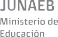 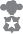 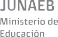 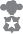 Estimados padres, madres y/o apoderados: necesitamos de su colaboración para responder esta encuesta, la información que usted entregue es confidencial y le permitirá a JUNAEB y a otros servicios públicos, conocer la condición de vulnerabilidad de su hijo/a y así entregar los servicios y beneficios adecuados a sus necesidades. Le solicitamos que pueda responder en forma fidedigna lo que se consulta en conjunto con el/la profesor/a jefe/a de su hijo/a, quien le orientará en las alternativas de respuesta.JUNAEB COMPROMETE QUE ESTA ENCUESTA SÓLO SERÁ UTILIZADA PARA LA MEDICIÓN DE VULNERABILIDAD  DE LAS Y LOS JÓVENES. LA INFORMACIÓN SERÁ RESGUARDADA SEGÚN ESTABLECE LA LEY N° 19.628 (SOBRE PROTECCIÓN DE LA VIDA PRIVADA).IDENTIFICACIÓN DEL/LA ESTUDIANTEResidencia: Registre la región y comuna en que vive el/la estudianteNacionalidad Estudiante.	3. Si es extranjera, especifíque cuál es la nacionalidad que posee.Si la nacionalidad es extranjera, ¿Cuál es el tiempo de residencia en Chile? Registrar el tiempo, independiente de su situación legal.Nacionalidad de la Madre.7. Nacionalidad del Padre.6. Si es extranjera, especifíque cuál es la nacionalidad que posee.Si es extranjera, especifíque cuál es la nacionalidad que posee.Etnia: ¿El o la estudiante pertenece a algún pueblo originario?:Si señaló SÍ, especifique la etnia que posee.ANTECEDENTES DE LA FAMILIAResponda registrando con una equis (X) en el casillero correspondiente, o completando según la información solicitada.RUN Jefe/a de Familia¿El/la Jefe/a de Familia posee RUN?Responder sólo si dejó en blanco la pregunta B2.Antecedentes de escolaridad y ocupación de los padres del/la estudianteMarque con una (X) en la casilla correspondiente la alternativa que mejor represente la situación de escolaridad de la madre y el padre del/la estudiante. La escolaridad del/la Jefe/a de Familia sólo se debe registrar cuando este rol no lo asuman ni el padre ni la madre.Marque con una equis (X) la alternativa que mejor represente la situación de Título de estudios Técnicos o Profesionales que posee:Marque con una (X) en la casilla correspondiente la alternativa (SÓLO UNA) que mejor represente la Situación Ocupacional de la madre y el padre del/la estudiante durante los últimos 6 meses. La situación ocupacional del/la Jefe/a de Familia SÓLO se debe registrar cuando este rol no lo asuman ni el padre ni la madre.Antecedentes de la vivienda del/la estudianteResponder señalando con una (X) en el casillero correspondiente:ASPECTOS RELEVANTES DE LA CRIANZA EN PRIMERA INFANCIASeñalar con una (X) en el casillero correspondiente:Marque con una (X) en la casilla correspondiente la alternativa que mejor represente la situación de la figura paterna en la crianza del/la estudiante.SALUD DEL/LA ESTUDIANTETeniendo en cuenta la salud del/la estudiante en el ÚLTIMO MES, la ayuda que recibe de personas, la utilización de algún elemento de apoyo o cualquier medicamento que tome y, comparado/a con otras u otros jóvenes de la misma edad, responder:Las siguientes preguntas son acerca de las dificultades que pudiera tener el/la estudiante para realizar ciertas actividades, debido SOLAMENTE A SU ESTADO DE SALUD y sin considerar aparatos o dispositivos de ayuda, medicamentos o personas que le ayuda.Marque con una (X) en el casillero correspondiente:En relación a lo que el/la estudiante necesita, indique cuál es su percepción respecto a lo siguiente: ¿Hasta qué punto el establecimiento le facilita o dificulta hacer las actividades que debe realizar en él?Debido a su salud, ¿el/la estudiante utiliza algunos de los siguientes dispositivos o recursos de apoyo que le permitan estudiar mejor?Además de los recursos que utiliza, ¿cree usted que necesitaría algún dispositivo o recurso de apoyo que le permitan estudiar mejor debido a su salud?En su opinión, ¿Cómo considera el peso actual del/la estudiante?El/la estudiante, ¿ha sido diagnosticado/a por un médico con alguna enfermedad o condición de salud que requiera tratamiento médico o medicamento por un largo período de tiempo?Si respondió SÍ en la pregunta D14: Marque con una equis (X) la alternativa que corresponda.Si respondió SÍ en la pregunta D14:Indique la cantidad de días de inasistencia a clases del/la estudiante en los últimos 12 meses debido a la enfermedad o condición de salud que requiera tratamiento médico o medicamento por un periodo prolongado de tiempo.En los últimos dos años, ¿con qué frecuencia el/la estudiante ha visitado al dentista?Si la estudiante es mujer, ¿tuvo ya su menarquia (primera regla)?20. El o la estudiante, ¿tiene hijos/as nacidos/as o en gestación?19. Si respondió Sí a la pregunta anterior, indique la fecha aproximada en que la estudiante tuvo su primera menstruación.CONTEXTO FAMILIAR Y RELACIONES SOCIALESMarque con una equis (X) en la casilla que corresponda la alternativa que mejorSi respondió Sí en la pregunta anterior, marque en la casilla la opción que corresponda en cada una de las siguientes preguntas:El/la cuidador/a principal, ¿lee frecuentemente diarios, revistas, libros, internet o cualquier otro medio de lectura?Si respondió No en la pregunta anterior, marque en la casilla la opción que corresponda:¿Alguno(s) de los familiares que viven con el/la estudiante participa activa o frecuentemente en alguna organización social o recreativa? (Considerando por ejemplo: club deportivo, voluntariados, religiosas, entre otras).ESTILO DE VIDA, CARACTERÍSTICAS Y EXPECTATIVAS DEL/LA ESTUDIANTEMarque con una equis (X) en la casilla de la derecha la alternativa que mejor represente la frecuencia con que el/ la estudiante realiza lo siguiente:7. ¿El o la estudiante, tiene acceso a algún medio tecnológico digital cómo PC, celular, Smartphone, Tablet, Notebook? Marque con una equis (X) en el casillero que corresponde.9. ¿El o la estudiante, participa a lo menos una vez al mes en algún grupo u organización? Marque con una equis(X) en el casillero que corresponde.8. Si señala SÍ, ordenar de 1 a 7 para que lo utiliza (el 1 corresponde al mayor uso y el 7 al menor uso):10. Si responde SÍ, señalar en cual(es) de las siguientes organizaciones participa:Hábitos de sueño14. ¿Duerme siesta el/la estudiante? (lunes a viernes)Considerando la ÚLTIMA SEMANA, ¿con qué frecuencia el/la estudiante presenta algún problema asociado al sueño que interfiere en su funcionamiento normal diario?ANTES DE CONCLUIR LA ENCUESTA, POR FAVOR RESPONDA EL SIGUIENTE CUADRO.*Complementar con números de alternativa que corresponda según los códigos indicados en instructivos: 1. UNA CARIE; 2. DOS O MÁS CARIES; 3. NO SE OBSERVAN CARIES; 4. NO SE PUEDE EVALUAR.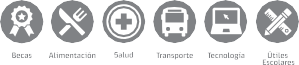 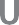 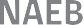 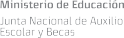 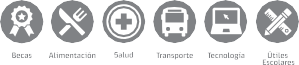 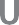 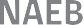 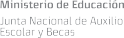 CURSO:Apellido MaternoRegiónComunaAñosMesesChilenaExtranjeraBolivianaPeruanaArgentinaColombianaEcuatorianaHaitianaVenezolanaOtra. ¿Cuál?SíNoNo sabeAimaraRapanui o PascuenseQuechuaMapucheLican Antai o AtacameñaCollaAlacalufe o KawashkarYagán o YámanaDiaguita1. ¿Quién contesta la encuesta?Ambos padresSólo la madreSólo el padreOtro familiarOtro no familiarTutor o Apoderado Legal1. ¿Quién contesta la encuesta?RUN-Estructura de la Familia.Señale con una equis (X) en los casilleros respectivos todas las alternativas que correspondan según la pregunta:PadreMadreAbueloAbuelaHermano/aTíoTíaOtro familiarOtro no familiarFamilia de acogidaResidencia Senameo deprotecciónNadieNo sabe4. ¿Con quién vive el/la estudiante?5. Indique número de personas para cada parentesco marcado6. ¿Qué integrante del hogar es el/la Jefe/a de Familia?7. ¿Hay algún familiar, que viva con el/la estudiante, que por motivos de salud dependa de otro para realizar las actividades cotidianas?8. ¿Quién cuida del/la estudiante los días de semana, fuera del horario escolar?9. ¿Quién apoya a el/la estudiante en las tareas escolares?10. ¿Quién se encarga del traslado del/la estudiante?11. ¿Cuántas personas, incluido/a el/la estudiante, viven en el hogar?No contestan los/as estudiantes que viven en Residencia Sename o de protección.¿Cuál fue el último año de estudios aprobado por:Ningún curso aprobadoEnseñanza BásicaEnseñanza BásicaEnseñanza BásicaEnseñanza BásicaEnseñanza BásicaEnseñanza BásicaEnseñanza BásicaEnseñanza BásicaEnseñanza MediaEnseñanza MediaEnseñanza MediaEnseñanza MediaEducación SuperiorEducación SuperiorEducación SuperiorEducación SuperiorEducación SuperiorEducación SuperiorEducación SuperiorPost GradoNo sabe o no aplica¿Cuál fue el último año de estudios aprobado por:Ningún curso aprobado1º2º3º4º5º6º7º8º1º2º3º4º1º2º3º4º5º6º7ºPost GradoNo sabe o no aplica12. la madre?13. el padre?14. el/la jefe/a de familia?No tiene TítuloTítulo Técnico de LiceoTítulo Técnico Profesional (CFT o IP)Título UniversitarioNo aplica o no sabe15. La madre del Estudiante16. El padre del Estudiante17. El Jefe o Jefa de Familia¿Cuál es la ocupación...Se encuentra cesanteEmpleador/a o Patrón/aTrabajador/a por Cuenta PropiaAsalariado/a del Sector Privado (Empleado/a, Obrero/a, Jornalero/a)Asalariado/adel Sector PúblicoPersonal de Servicio Doméstico Puertas AdentroPersonal de Servicio Doméstico Puertas AfueraTrabajo Familiar o Personal No RemuneradoJubilado/a o Pensionado/aDueña de CasaEstudianteNo sabe o No Aplica18. de la madre?19. del padre?20. del/la jefe/a de e familia?21. ¿Cuántas habitaciones de la vivienda se utilizan sólo para dormir? No contestan estudiantes que viven en Residencia SENAME o de protección. Se debe contestar con números, según corresponda.SíNoNo sabe22. El/la estudiante, ¿tiene una cama de uso exclusivo para él/ella?23. El/la estudiante, ¿comparte la cama con otras personas regularmente?SíNoNo, pero se habilita cuando se necesitaNo sabe24. ¿Existe un espacio de la vivienda habilitado para el uso del/la estudiante, que le permita realizar sus tareas escolares y guardar sus pertenencias?25. ¿Existe en la vivienda o inmediatamente fuera de ella, un espacio habilitado para el uso del o la estudiante, que le permita realizar actividades en su tiempo libre?AñosAñosNo sabe1. ¿Qué edad tenía la madre al momento del parto del/la estudiante?1. ¿Qué edad tenía la madre al momento del parto del/la estudiante?1. ¿Qué edad tenía la madre al momento del parto del/la estudiante?1. ¿Qué edad tenía la madre al momento del parto del/la estudiante?1. ¿Qué edad tenía la madre al momento del parto del/la estudiante?1. ¿Qué edad tenía la madre al momento del parto del/la estudiante?1. ¿Qué edad tenía la madre al momento del parto del/la estudiante?1. ¿Qué edad tenía la madre al momento del parto del/la estudiante?1. ¿Qué edad tenía la madre al momento del parto del/la estudiante?2. ¿Qué edad tenía la madre del/la estudiante al momento de su primer parto?2. ¿Qué edad tenía la madre del/la estudiante al momento de su primer parto?2. ¿Qué edad tenía la madre del/la estudiante al momento de su primer parto?2. ¿Qué edad tenía la madre del/la estudiante al momento de su primer parto?2. ¿Qué edad tenía la madre del/la estudiante al momento de su primer parto?2. ¿Qué edad tenía la madre del/la estudiante al momento de su primer parto?2. ¿Qué edad tenía la madre del/la estudiante al momento de su primer parto?2. ¿Qué edad tenía la madre del/la estudiante al momento de su primer parto?2. ¿Qué edad tenía la madre del/la estudiante al momento de su primer parto?3. ¿Cuánto pesó el o la Estudiante al nacer?3. ¿Cuánto pesó el o la Estudiante al nacer?3. ¿Cuánto pesó el o la Estudiante al nacer?3. ¿Cuánto pesó el o la Estudiante al nacer?3. ¿Cuánto pesó el o la Estudiante al nacer?3. ¿Cuánto pesó el o la Estudiante al nacer?No sabe3. ¿Cuánto pesó el o la Estudiante al nacer?3. ¿Cuánto pesó el o la Estudiante al nacer?3. ¿Cuánto pesó el o la Estudiante al nacer?3. ¿Cuánto pesó el o la Estudiante al nacer?3. ¿Cuánto pesó el o la Estudiante al nacer?3. ¿Cuánto pesó el o la Estudiante al nacer?No sabe4. ¿Fue prematuro/a? (Nació con menos de 37 semanas de gestación o pesó menos de 2500 gramos).SíNoNo sabe3. ¿Cuánto pesó el o la Estudiante al nacer?3. ¿Cuánto pesó el o la Estudiante al nacer?3. ¿Cuánto pesó el o la Estudiante al nacer?3. ¿Cuánto pesó el o la Estudiante al nacer?3. ¿Cuánto pesó el o la Estudiante al nacer?3. ¿Cuánto pesó el o la Estudiante al nacer?No sabe4. ¿Fue prematuro/a? (Nació con menos de 37 semanas de gestación o pesó menos de 2500 gramos).,Gramos4. ¿Fue prematuro/a? (Nació con menos de 37 semanas de gestación o pesó menos de 2500 gramos).,Gramos5. El/la estudiante, ¿hasta qué edad recibió lactancia materna EXCLUSIVA?5. El/la estudiante, ¿hasta qué edad recibió lactancia materna EXCLUSIVA?5. El/la estudiante, ¿hasta qué edad recibió lactancia materna EXCLUSIVA?5. El/la estudiante, ¿hasta qué edad recibió lactancia materna EXCLUSIVA?5. El/la estudiante, ¿hasta qué edad recibió lactancia materna EXCLUSIVA?No recibió lactancia maternaEntre 1 y 4 mesesEntre 5 y 6 mesesMás de 7 mesesNo sabeEl/la estudiante asistió a:SíNoNo sabe6. Sala Cuna7. Jardín Infantil (Nivel Medio)8. Pre Kínder (Transición I)9. Kínder (Transición II)Nada problemáticoLevemente problemáticoModeradamente problemáticoSeveramente problemáticoExtremadamente problemático/No puede hacerloNo sabe1. ¿Qué tan problemático ha sido para el/la estudiante completar una tarea?2. ¿Qué tan problemático ha sido para el/la estudiante hacer las tareas, tal y cómo se le piden en la escuela?Ninguna dificultadDificultad leveDificultad moderadaDificultad severaDificultad extrema/ ImposibilidadNo sabe3. ¿Qué grado de dificultad ha tenido para ver sin lentes?4. ¿Qué grado de dificultad ha tenido para escuchar sin dispositivo de ayuda para oír o audífonos?5. ¿Qué grado de dificultad ha tenido para caminar?6. ¿Qué grado de dificultad ha tenido para entenderle a usted y a otros?7. ¿Qué grado de dificultad ha tenido para aprender?8. ¿Qué grado de dificultad ha tenido para controlar su comportamiento?9. ¿Cuánta dificultad ha tenido para llevarse bien con otros/as estudiantes?Facilita muchoFacilita pocoNi facilita ni dificultaDificulta pocoDificulta muchoNo sabeNo respondeDesnutrido/aBajo pesoPeso normalSobrepesoObeso/aAsmaBronco PulmonarDiabetes tipo IDiabetes tipo IIEpilepsiaObesidadEnfermedad CelíacaDislipidemiaAlergia alimentariaOtraNingunoEntre 1 y 5 díasEntre 6 y 10 díasMás de 10 díasNo sabe1 vez2 vecesMás de 2 vecesNo lo ha visitadoNo sabeSíNoNo sabeMesAñoSíNoNo saberepresenta la situación de la familia. Recuerde que todas las preguntas son estrictamenteconfidenciales.SíNoNo desea contestarNo sabe1. ¿Alguna de las personas que viven con el/la estudiante, ha estado privada de libertad?2. ¿Algún integrante de la familia, que tenga contacto habitual con el/la estudiante, ha tenido problemas en la familia, en el barrio o en el trabajo por el consumo de alcohol y/o drogas?3. El/la estudiante, ¿ha realizado en una o más oportunidades algunas de las siguientes conductas: consumo de cigarrillos, alcohol y/o drogas?4. Dentro del hogar, ¿existe un /a niño /a y/o joven en edad escolar que realice algún tipo de trabajo?SíNoNo sabe4. Dentro del hogar, ¿existe un /a niño /a y/o joven en edad escolar que realice algún tipo de trabajo?5.5.6.6.7.7.Trabaja y estudiaSólo trabajaEl trabajo que realiza es remuneradoEl trabajo que realiza no es remuneradoTrabaja dentro del hogarTrabaja fuera del hogarSíNoNo sabeNo sabe leerFalta de recursosNo es de su interésNo sabeSíNoNo sabeSiempreFrecuentementePocas vecesCasi nuncaNunca1. Lee libros fuera del plan de lectura obligatoria del establecimiento2. Se reúne a conversar y compartir con sus amigos/as y/o pololo/a3. Asiste a actividades culturales y/o artísticas por iniciativa propia (exposiciones de artes visuales, obras de teatro, danza, recitales, etc.)4. Participa en juegos y actividades físicas recreativas junto a otros/as jóvenes5. Expresa sus sentimientos o emociones hacia los demás (ej.: alegría, pena, rabia, etc.)6. Demuestra confianza y seguridad en sí mismo/aSíNoNo sabeJugarHacer tareasDibujar, pintar, escribirConectarse a redes socialesEscuchar música o ver videosSacar fotografías y/o grabar videosBuscar temas de interés propioSíNoNo sabe11. En los últimos 7 días, señale con qué frecuencia el/la estudiante realizó más de 30 minutos de actividades físicas de intensidad moderada a vigorosa, fuera de las horas de clases de Educación Física.Ninguna vez1 vez a la semana2 a 3 veces a la semana4veces5 o más vecesNo sabe No responde11. En los últimos 7 días, señale con qué frecuencia el/la estudiante realizó más de 30 minutos de actividades físicas de intensidad moderada a vigorosa, fuera de las horas de clases de Educación Física.Indicar el horario habitual de lunes a viernes en que el/la estudiante…HoraMinutosNo sabe12. Se despierta en la mañana13. Se duerme en la nocheSíNoNo sabe15. Si en la pregunta anterior señaló Sí, debe indicar la cantidad en MINUTOS (1 hora = 60 minutos)Ninguna vez1 vez a la semana2 a 3 veces4 veces5 o más vecesNo sabe o No responde16. Fatiga diurna: cansancio, somnolencia17. Dificultad para funcionar: disminución del rendimiento en el trabajo o en las tareas diarias, dificultades de concentración, problemas de memoria18. Problemas del estado de ánimo: irritabilidad, tensión, nerviosismo, cambios bruscos de ánimo, depresión, ansiedad, malhumor, hostilidad y confusión19. Síntomas físicos: dolores o molestias musculares20. En relación a sus expectativas en cuanto a la educación de su hijo/a o pupilo/a, ¿cuál cree que es el nivel de educación más alto que el/ la estudiante podrá completar enel futuro?No terminará la Enseñanza BásicaCompletará la Enseñanza BásicaCompletará la Enseñanza MediaObtendrá un Título TécnicoObtendrá un Título Profesional20. En relación a sus expectativas en cuanto a la educación de su hijo/a o pupilo/a, ¿cuál cree que es el nivel de educación más alto que el/ la estudiante podrá completar enel futuro?Peso actual(kgs)Estatura actual (cms)Fecha de MediciónFecha de MediciónFecha de MediciónSólo en el caso de estudiantes mujeres, ¿está embarazada de más de 3 meses o tiene un bebé de menos de 1 año?Sólo en el caso de estudiantes mujeres, ¿está embarazada de más de 3 meses o tiene un bebé de menos de 1 año?Problema VisiónProblema VisiónProblema AudiciónProblema AudiciónNecesidad DentalNecesidad DentalCaries*Peso actual(kgs)Estatura actual (cms)DíaMesAñoSíNoSíNoSíNoSíNo,